ANEXO XII - DECLARAÇÃO DE RESIDÊNCIAEu, (nome da pessoa que não possui documentos para comprovação de residência) , CPF nº (inserir nº CPF), RG nº (inserir nº RG), Órgão   Exped. (inserir Órgão Expedidor), na falta de documentos para comprovação de residência, em conformidade com o disposto na Lei 7.115, de 29 de agosto de 1983, DECLARO para os devidos fins, sob penas da Lei, ser residente e domiciliado no endereço (inserir endereço com CEP), conforme regramento dos editais do Programa de Fomento PRÓ-CARIOCA AUDIOVISUAL 2024 da RIOFILME.Por ser verdade, firmo a presente declaração para que produza os efeitos legais, ciente de que a falsidade de seu conteúdo pode implicar na imputação de sanções civis, administrativas, bem como na sanção penal prevista no art. 299 do Código Penal, conforme transcrição abaixo:Art. 299 – Omitir, em documento público ou particular, declaração que nele deveria constar, ou nele inserir ou fazer inserir declaração falsa ou diversa da que devia ser escrita, com o fim de prejudicar direito, criar obrigação ou alterar a verdade sobre o fato juridicamente relevante. Pena: reclusão de 1 (um) a 5 (cinco) anos e multa, se o documento é público e reclusão de 1 (um) a 3 (três) anos, se o documento é particularRio de Janeiro, (preencher dia e mês) de 2024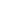 Assinatura do DeclaranteCPF do Declarante